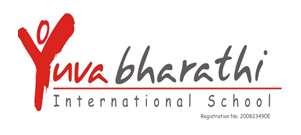  Winners of Intra School Spelling Bee Competition held on 19 November 2018Class : 8  Section : A/B   S No.Name of the students -Team APosition     1Rajeshvarman Amizhthini (8B)First     2 Amuravi Vijay Bharatram (8B)First     3Arumugam Dhanapal (8B)First     4Roshini Daksha (8B)First     5Srinithi Senthilkumar (8B)FirstRoshini Parthiban (8B)FirstName of the students -Team D    1Shruti Kannan  (8A)Second    2Sudhakar Rajarajeshwari Varnika (8A)Second    3Fatima Nowshad (8A)Second    4Sanjay Shreya (8A)Second    5Chaaitra Joseph (8A)Second    6Madhulika Varma (8A)SecondName of the students -Team B      1Arunsankar Srutilaya  (8B)Third      2Nikitha Merlin  (8B)Third      3Clarisa Girivalar  (8B)Third      4Jaison Lavlin  (8B)Third      5Shenbagaram Pradeep(8B)Third